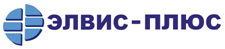 ПРЕСС-РЕЛИЗКомпания ЭЛВИС-ПЛЮС представит новую технологию обеспечения безопасности информации на мобильных устройствах на выставке InfoSecurity Russia 2014.Москва, 17 сентября 2014 года.В рамках международной выставки InfoSecurity Russia 2014 состоится презентация новой технологии Базовый Доверенный Модуль (БДМ), разработанной компанией ЭЛВИС-ПЛЮС, а также защищённых мобильных рабочих мест, созданных на её основе. Первая публичная демонстрация технологии БДМ пройдёт 24 сентября в московском выставочном центре Крокус Экспо (павильон 1 зал 1 в 11.50 в зале К2).Специалисты компании ЭЛВИС-ПЛЮС расскажут об особенностях технологии БДМ, её аппаратной и программной составляющих, режимах работы БДМ-устройств и сценариях их использования.Технология БДМ разработана в соответствии с современными международными стандартами и требованиями российских регуляторов в области защиты информации и предназначена для построения доверенной вычислительной среды в информационных системах различного масштаба. Технология реализована при помощи специального программного обеспечения компании ЭЛВИС-ПЛЮС, использующего аппаратную платформу чипа безопасности с российской криптографией, и предназначена для защиты данных в процессе хранения и загрузки. БДМ, в отличие от аналогичных решений, не требует наличия в компьютере дополнительных шин типа PCI и Mini PCI для установки аппаратных средств шифрования и доверенной загрузки, что делает её уникальной для построения доверенных сред на базе ультрабуков или планшетов.Технология реализует функции обеспечения контроля целостности используемой ОС и программных приложений и высокопроизводительного шифрования конфиденциальной информации (системного раздела, временных файлов, файлов подкачки, файлов-журналов приложений, дампов памяти, а также образов рабочей станции, сохраняемых на диске при переходе компьютера в спящий режим). Вся чувствительная и конфиденциальная информация, имеющаяся на компьютере, зашифрована по российскому национальному криптографическому алгоритму ГОСТ 28147-89, что обеспечивает ее защиту от НСД, в случае утраты ноутбука или попытки доступа к нему и его памяти посторонних лиц.Все преимущества этой технологии реализованы в линейке защищённых автоматизированных рабочих мест, первое из которых — БДМ-Ноутбук — будет представлено на выставке.БДМ-Ноутбук работает в двух режимах, которые никогда не пересекаются и никак не могут влиять друг на друга. В базовом режиме работы пользователь имеет доступ к своим личным данным, публичным сетям и произвольным приложениям, для входа в систему не требуются токен и пароль. В этом режиме пользователю предоставляется полная свобода действий, поскольку в это время вся конфиденциальная информация защищенна шифрованием по алгоритму ГОСТ 28147-89. Для запуска доверенного режима и работы со служебной информацией пользователь должен предъявить токен и пароль. В этом режиме, в зависимости от требований политики ИБ организации, пользователь может использовать только доверенные приложения и подключаться только к определённым сетям.Демонстрации работы линейки устройств, созданных по технологии БДМ, будут регулярно проводиться на стенде D2 компании ЭЛВИС-ПЛЮС 24–26 сентября 2014 года в Крокус Экспо (Павильон 1, Зал 1).Сергей Викторович Вихорев, заместитель генерального директора ЭЛВИС-ПЛЮС по развитию«Базовый Доверенный Модуль — это не просто «технология ради самой технологии», которая может использоваться для защиты информации. Она уже защищает конфиденциальные данные наших сотрудников и некоторых заказчиков. Ещё несколько лет назад у нас сложилось понимание того, что для создания доверенной среды на мобильных устройствах необходим отказ от традиционной парадигмы. Причина очень простая — традиционный электронный замок просто не помещается в ультрабук или планшет. Вместе с тем спрос на этот класс устройств из года в год только увеличивается, наши заказчики какое-то время назад начали требовать: «Дайте нам доверенную среду на мобильных устройствах! Нам нужно работать удалённо!».БДМ — российская технология, созданная по требованиям наших регуляторов и с использованием открытых международных стандартов. Я уверен, что продукты на её основе займут достойное место среди собственных разработок ЭЛВИС-ПЛЮС, наряду с семейством продуктов ЗАСТАВА.БДМ-Ноутбук — первый в целой линейке БДМ-устройств, куда в дальнейшем войдут БДМ-Планшет, БДМ-Сервер и БДМ-Смартфон. Это будет целый комплекс устройств для решения различных задач и с различными сценариями использования».О компании ЭЛВИС-ПЛЮСКомпания ЭЛВИС-ПЛЮС, основанная в 1991 году, является одним из ведущих системных интеграторов в области информационной безопасности. Компания оказывает широкий спектр консалтинговых и интеграционных услуг в области построения корпоративных информационных систем, компьютерных сетей и систем информационной безопасности.Сайт компании — elvis.ru